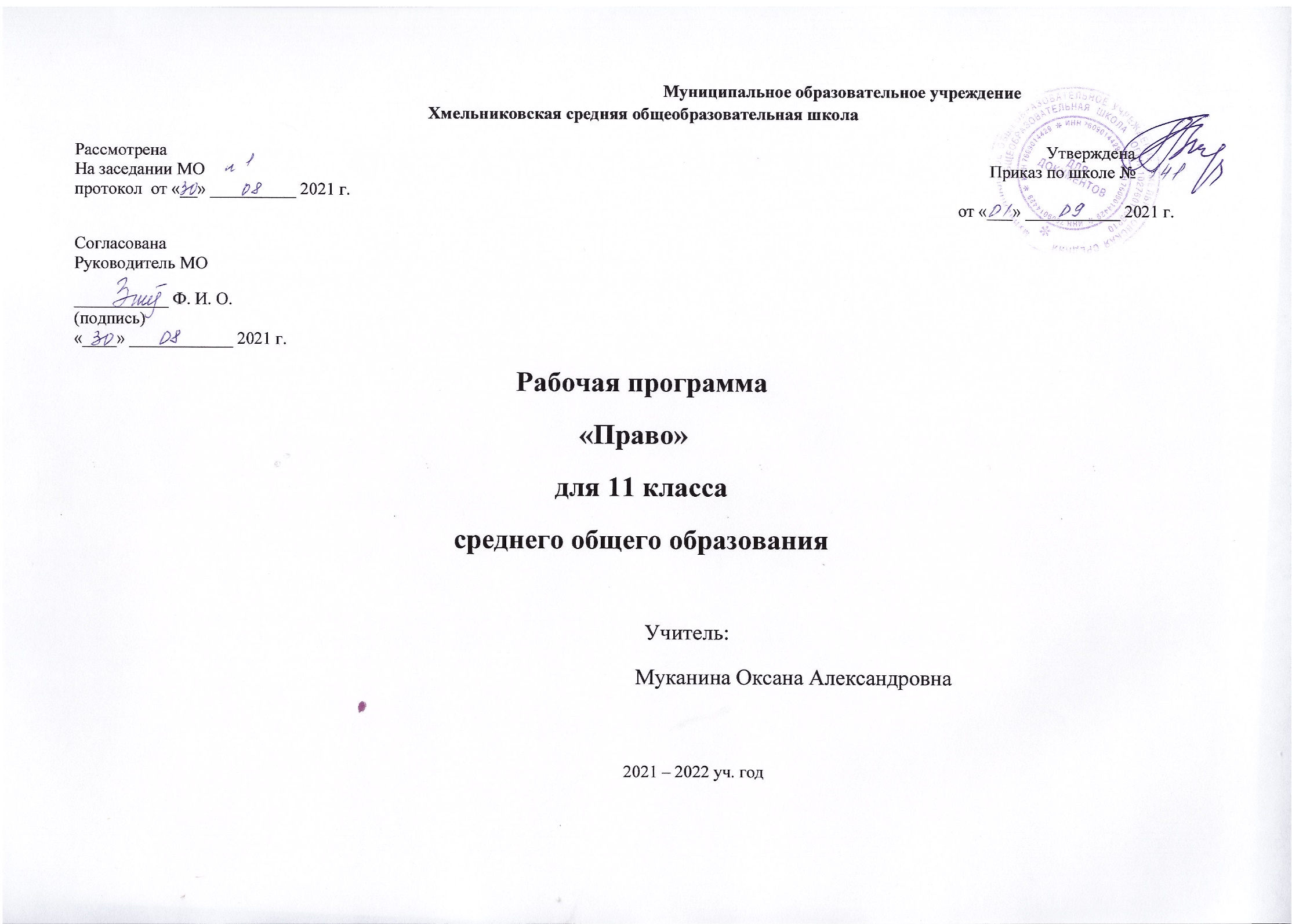                                                                ПОЯСНИТЕЛЬНАЯ ЗАПИСКАРабочая программа учебного предмета «Право»  на уровне среднего общего образования для обучения учащихся 10 – 11 классов  составлена на основе:1.Конституция Российской Федерации (принята всенародным голосованием 12 декабря 1993 года).
2. Указ Президента РФ от 7 мая 2018 года № 204 «О национальных
целях и стратегических задачах развития Российской Федерации на период до 2024 года».
3. Федеральный закон от 29 декабря 2012 года № 273-ФЗ «Об образовании в Российской Федерации».
4. Государственная программа Российской Федерации «Развитие образования», утвержденная постановлением Правительства Российской Федерации от 26 декабря 2017 года № 1642.
5. Государственная программа Российской Федерации «Развитие науки и технологий на 2013-2020 годы», утвержденная постановлением Правительства Российской Федерации от 15 апреля 2014 года № 301.
6. Правила осуществления мониторинга системы образования, утвержденные постановлением Правительства Российской Федерации от 05 августа 2013 года № 662
7. Концепция преподавания учебного предмета «Обществознание» в образовательных организациях Российской Федерации, реализующие основные общеобразовательные программы, утвержденная на коллегии Министерства просвещения Российской Федерации 24 декабря 2018 года.
8. Стратегия развития воспитания в Российской Федерации на период до 2025 года, утвержденная распоряжением Правительства Российской Федерации от 29 мая 2015 года № 996-р.
9. Стратегия социально-экономического развития Центрального федерального округа на период до 2020 года, утвержденная распоряжением Правительства Российской Федерации от 06 сентября 2011 года N 1540-р.
10. Санитарно-эпидемиологические требования к условиям и организации обучения в общеобразовательных учреждениях СанПиН 2.4.2.2821 -10, утвержденные постановлением Главного государственного санитарного врача РФ от 29 декабря 2010 года № 18 (http://docs.cntd.ru/document/902256369).
11. Порядок организации и осуществления образовательной деятельности по основным общеобразовательным программам - образовательным программам начального общего, основного общего и среднего общего образования, утвержденный приказом Министерства образования и науки Российской Федерации от 30 августа 2013 года № 1015.
12. Федеральный перечень учебников, рекомендуемых к использованию при реализации имеющих государственную аккредитацию образовательных программ начального общего, основного общего, среднего общего образования, утвержденный приказом Министерства просвещения Российской Федерации от 28 декабря 2018 года № 345.
13. Перечень организаций, осуществляющих выпуск учебных пособий,которые допускаются к использованию при реализации имеющих государственную аккредитацию образовательных программ начального общего, основного общего, среднего общего образования, утвержденный приказом Министерства образования и науки Российской Федерации от 09 июня 2016 года № 699.
14. Перечень средств обучения и воспитания, необходимых для реализации образовательных программ начального общего, основного общего и среднего общего образования, соответствующих современным условиям обучения, необходимый при оснащении общеобразовательных организаций в
целях реализации мероприятий по содействию созданию в субъектах Российской Федерации (исходя из прогнозируемой потребности) новых мест в общеобразовательных организациях, критерии его формирования и требования к функциональному оснащению, а также норматив стоимости оснащения одного места обучающегося указанными средствами обучения и воспитания, утвержденные приказом Министерства образования и науки Российской Федерации от 30 марта 2016 года № 336.
15. Федеральный государственный образовательный стандарт начального общего образования, утвержденный приказом Министерства образования  науки Российской Федерации от 06 октября 2009 года № 373.
16. Методические рекомендации по организации самоподготовки учащихся при осуществлении образовательной деятельности по основным общеобразовательным программам - образовательным программам начального общего, основного общего и среднего общего образования (письмо Министерства образования и науки Российской Федерации от 18.06.2015 № НТ-670/08 «О направлении методических рекомендаций»).17.Примерная основной образовательной программы среднего общего образования, одобренной решением федерального учебно-методического объединения по общему образованию (Протокол заседания Федерального учебно-методического объединения по общему образованию от 28.06.2016 г. № 2/16-з);18.Учебный план МОУ Хмельниковская СОШ на 2020-2021 учебный год19. ООП СОО Хмельниковской СОШПорядок разработки и структура курса выдержаны в строгом соответствии с требованиями Положения о рабочей программе учебного предмета.Реализация предмета «Право» осуществляется на основе учебно-методического комплекса: Никитин А.Ф., Право. Базовый и углубленный уровень.10-11 класс (Издательство «Дрофа»).Данный предмет конкретизирует содержание предметных тем образовательного стандарта, дает распределение учебных часов по разделам курса и рекомендуемую последовательность изучения тем и разделов учебного предмета с учетом межпредметных и внутрипредметных связей, логики учебного процесса, возрастных особенностей учащихся.Право является одним из значимых гуманитарных предметов в системе среднего общего образования, поскольку целью учебного предмета является обеспечение формирования мировоззренческой, ценностно-смысловой сферы обучающихся, личностных основ российской гражданской идентичности, социальной ответственности, правового самосознания, толерантности, приверженности ценностям и установкам, закрепленным в Конституции РФ, гражданской активной позиции в общественной жизни при решении задач в области социальных отношений.Задачами реализации программы учебного предмета «Право»  являются:1) научные знания о государстве и праве;2) освещение проблемы прав человека, порядок функционирования органов государственной власти, акцентируя внимание на современных реалиях жизни.Специфика учебного предмета «Право»Учебный предмет «Право»  входит в предметную область «Общественно-научные предметы». Изучение права в средней школе опирается на знание учащимися учебного предмета «Обществознание» в основной школе. Предполагается, что учащиеся уже имеют определенный багаж знаний по праву, поэтому цель данного курса — углубить и привести в систему уже имеющиеся у учащихся правовые знания, привить умение ориентироваться в огромном массиве социальной информации и научиться использовать ее на практике. Учебный предмет «Право» на уровне среднего общего образования опирается на межпредметные связи, в основе которых лежит обращение к таким учебным предметам, как «Обществознание», «История», «Экономика», что создает возможность одновременного изучения тем по указанным учебным предметам.  Структурно учебный предмет «Право» на углубленном уровне составлен на основе модульного принципа построения учебного материала. Изучение материала построено по принципу от общего к частному: первые разделы посвящены общим вопросам развития правовых систем, после чего изучаются отдельные отрасли права.Отбор содержания и логика изложения материала приближены к структуре классического курса «Право» и включают тричетыре модуля.«Теория государства и права» освещает основные вопросы теории государства и права, историю возникновения и развития государства и права, основные вопросы теории государства и права.«Конституционное право» рассматривает Конституцию РФ, ее роль и значение, основы конституционного строя; законодательную, исполнительную и судебные ветви власти; местное управление; права и свободы человека и гражданина, защиту прав человека; избирательное право и избирательный процесс.«Международное право» знакомит с основными принципами и источниками международного права. Особое внимание обращается на механизм защиты прав человека в мирное и военное время.«Основные отрасли российского права» знакомит учащихся с основами гражданского, налогового, семейного, трудового и административного права.«Основы российского судопроизводства» рассматривает процессуальное право, стадии и особенного гражданского и уголовного процессов в Российской Федерации.Содержание учебного предмета логически и структурно делится на 2 класса. В 10 классе изучаются первые три модуля, где основными темами являются Конституция РФ, права человека и гражданина. В 11 классе изучают материалы четвертого и пятого модуля.  Изучение учебного предмета «Право» предполагает ориентировку на получение компетентностей для последующей профессиональной деятельности.Место учебного предмета «Право» в учебном планеУчебный предмет «Право» как часть предметной области «Общественные науки» изучается на уровне среднего общего образования в качестве обязательного предмета в 10 – 11 классах.Нормативный срок реализации учебного предмета «Право» на уровне среднего общего образования составляет 2 года. Общее количество учебных часов на изучение учебного предмета «Право» в 10 – 11 классах составляет 67 часов.Распределение учебных часов по классам                                          ПЛАНИРУЕМЫЕ РЕЗУЛЬТАТЫ ОСВОЕНИЯ УЧЕБНОГО ПРЕДМЕТА «ПРАВО»К важнейшим личностным результатам освоения учебного предмета «Право» на уровне среднего общего образования относятся следующие убеждения и качества:Личностные результаты в сфере отношений обучающихся к себе, к своему здоровью, к познанию себя:готовность и способность обучающихся к отстаиванию личного достоинства, собственного мнения, готовность и способность вырабатывать собственную позицию по отношению к общественно-политическим событиям прошлого и настоящего на основе осознания и осмысления истории, духовных ценностей и достижений нашей страны;готовность и способность обучающихся к саморазвитию и самовоспитанию в соответствии с общечеловеческими ценностями и идеалами гражданского общества;Личностные результаты в сфере отношений обучающихся к России как к Родине (Отечеству):российская идентичность, способность к осознанию российской идентичности в поликультурном социуме, чувство причастности к историко-культурной общности российского народа и судьбе России, патриотизм, готовность к служению Отечеству, его защите;Личностные результаты в сфере отношений обучающихся к закону, государству и к гражданскому обществу:гражданственность, гражданская позиция активного и ответственного члена российского общества, осознающего свои конституционные права и обязанности, уважающего закон и правопорядок, осознанно принимающего традиционные национальные и общечеловеческие гуманистические и демократические ценности, готового к участию в общественной жизни;признание неотчуждаемости основных прав и свобод человека, которые принадлежат каждому от рождения, готовность к осуществлению собственных прав и свобод без нарушения прав и свобод других лиц, готовность отстаивать собственные права и свободы человека и гражданина согласно общепризнанным принципам и нормам международного права и в соответствии с Конституцией Российской Федерации, правовая и политическая грамотность;мировоззрение, соответствующее современному уровню развития науки и общественной практики, основанное на диалоге культур, а также различных форм общественного сознания, осознание своего места в поликультурном мире;интериоризация ценностей демократии и социальной солидарности, готовность к договорному регулированию отношений в группе или социальной организации;готовность обучающихся к конструктивному участию в принятии решений, затрагивающих их права и интересы, в том числе в различных формах общественной самоорганизации, самоуправления, общественно значимой деятельности;готовность обучающихся противостоять идеологии экстремизма, национализма, ксенофобии; коррупции; дискриминации по социальным, религиозным, расовым, национальным признакам и другим негативным социальным явлениям.Личностные результаты в сфере отношений обучающихся с окружающими людьми:нравственное сознание и поведение на основе усвоения общечеловеческих ценностей, толерантного сознания и поведения в поликультурном мире, готовности и способности вести диалог с другими людьми, достигать в нем взаимопонимания, находить общие цели и сотрудничать для их достижения;формирование выраженной в поведении нравственной позиции, в том числе способности к сознательному выбору добра, нравственного сознания и поведения на основе усвоения общечеловеческих ценностей и нравственных чувств (чести, долга, справедливости, милосердия и дружелюбия);Личностные результаты в сфере отношений обучающихся к окружающему миру, живой природе, художественной культуре:готовность и способность к образованию, в том числе самообразованию, на протяжении всей жизни; сознательное отношение к непрерывному образованию как условию успешной профессиональной и общественной деятельности;Личностные результаты в сфере отношения обучающихся к труду, в сфере социально-экономических отношений:уважение ко всем формам собственности, готовность к защите своей собственности,осознанный выбор будущей профессии как путь и способ реализации собственных жизненных планов;готовность обучающихся к трудовой профессиональной деятельности как к возможности участия в решении личных, общественных, государственных, общенациональных проблем;потребность трудиться, уважение к труду и людям труда, трудовым достижениям, добросовестное, ответственное и творческое отношение к разным видам трудовой деятельности;Метапредметные результаты освоения основной образовательной программы представлены тремя группами универсальных учебных действий (УУД).Регулятивные универсальные учебные действияВыпускник научится:самостоятельно определять цели, задавать параметры и критерии, по которым можно определить, что цель достигнута;оценивать возможные последствия достижения поставленной цели в деятельности, собственной жизни и жизни окружающих людей, основываясь на соображениях этики и морали;ставить и формулировать собственные задачи в образовательной деятельности и жизненных ситуациях;оценивать ресурсы, в том числе время и другие нематериальные ресурсы, необходимые для достижения поставленной цели;выбирать путь достижения цели, планировать решение поставленных задач, оптимизируя материальные и нематериальные затраты;организовывать эффективный поиск ресурсов, необходимых для достижения поставленной цели;сопоставлять полученный результат деятельности с поставленной заранее целью.Познавательные универсальные учебные действияВыпускник научится:искать и находить обобщенные способы решения задач, в том числе, осуществлять развернутый информационный поиск и ставить на его основе новые (учебные и познавательные) задачи;критически оценивать и интерпретировать информацию с разных позиций,  распознавать и фиксировать противоречия в информационных источниках;использовать различные модельно-схематические средства для представления существенных связей и отношений, а также противоречий, выявленных в информационных источниках;находить и приводить критические аргументы в отношении действий и суждений другого; спокойно и разумно относиться к критическим замечаниям в отношении собственного суждения, рассматривать их как ресурс собственного развития;выходить за рамки учебного предмета и осуществлять целенаправленный поиск возможностей для  широкого переноса средств и способов действия;выстраивать индивидуальную образовательную траекторию, учитывая ограничения со стороны других участников и ресурсные ограничения;менять и удерживать разные позиции в познавательной деятельности.Коммуникативные универсальные учебные действияВыпускник научится:осуществлять деловую коммуникацию как со сверстниками, так и со взрослыми (как внутри образовательной организации, так и за ее пределами), подбирать партнеров для деловой коммуникации исходя из соображений результативности взаимодействия, а не личных симпатий;при осуществлении групповой работы быть как руководителем, так и членом команды в разных ролях (генератор идей, критик, исполнитель, выступающий, эксперт и т.д.);координировать и выполнять работу в условиях реального, виртуального и комбинированного взаимодействия;развернуто, логично и точно излагать свою точку зрения с использованием адекватных (устных и письменных) языковых средств;распознавать конфликтогенные ситуации и предотвращать конфликты до их активной фазы, выстраивать деловую и образовательную коммуникацию, избегая личностных оценочных суждений.Предметные результаты освоения учебного предмета «Право»Выпускник на углубленном уровне научится:выделять содержание различных теорий происхождения государства;сравнивать различные формы государства;приводить примеры различных элементов государственного механизма и их место в общей структуре;соотносить основные черты гражданского общества и правового государства;применять знания о принципах, источниках, нормах, институтах и отраслях права, необходимых для ориентации в российском нормативно-правовом материале, для эффективной реализации своих прав и законных интересов;оценивать роль и значение права как важного социального регулятора и элемента культуры общества;сравнивать и выделять особенности и достоинства различных правовых систем (семей);проводить сравнительный анализ правовых норм с другими социальными нормами, выявлять их соотношение, взаимосвязь и взаимовлияние;характеризовать особенности системы российского права;различать формы реализации права;выявлять зависимость уровня правосознания от уровня правовой культуры;оценивать собственный возможный вклад в становление и развитие правопорядка и законности в Российской Федерации;различать соответствующие виды правоотношений, правонарушений, юридической ответственности, применяемых санкций, способов восстановления нарушенных прав;выявлять общественную опасность коррупции для гражданина, общества и государства;целостно анализировать принципы и нормы, регулирующие государственное устройство Российской Федерации, конституционный статус государственной власти и систему конституционных прав и свобод в Российской Федерации, механизмы реализации и защиты прав граждан и юридических лиц в соответствии с положениями Конституции Российской Федерации;сравнивать воинскую обязанность и альтернативную гражданскую службу;оценивать роль Уполномоченного по правам человека Российской Федерации в механизме защиты прав человека и гражданина в Российской Федерации;характеризовать систему органов государственной власти Российской Федерации в их единстве и системном взаимодействии;характеризовать правовой статус Президента Российской Федерации, выделять его основные функции и объяснять их внутри- и внешнеполитическое значение;дифференцировать функции Совета Федерации и Государственной Думы Российской Федерации;характеризовать Правительство Российской Федерации как главный орган исполнительной власти в государстве; раскрывать порядок формирования и структуру Правительства Российской Федерации;характеризовать судебную систему и систему правоохранительных органов Российской Федерации;характеризовать этапы законодательного процесса и субъектов законодательной инициативы;выделять особенности избирательного процесса в Российской Федерации;характеризовать систему органов местного самоуправления как одну из основ конституционного строя Российской Федерации;определять место международного права в отраслевой системе права; характеризовать субъектов международного права;различать способы мирного разрешения споров;оценивать социальную значимость соблюдения прав человека;сравнивать механизмы универсального и регионального сотрудничества и контроля в области международной защиты прав человека;дифференцировать участников вооруженных конфликтов;различать защиту жертв войны и защиту гражданских объектов и культурных ценностей; называть виды запрещенных средств и методов ведения военных действий;выделять структурные элементы системы российского законодательства;анализировать различные гражданско-правовые явления, юридические факты и правоотношения в сфере гражданского права;проводить сравнительный анализ организационно-правовых форм предпринимательской деятельности, выявлять их преимущества и недостатки;целостно описывать порядок заключения гражданско-правового договора;различать формы наследования;различать виды и формы сделок в Российской Федерации;выявлять способы защиты гражданских прав; характеризовать особенности защиты прав на результаты интеллектуальной деятельности;анализировать условия вступления в брак, характеризовать порядок и условия регистрации и расторжения брака;различать формы воспитания детей, оставшихся без попечения родителей;выделять права и обязанности членов семьи;характеризовать трудовое право как одну из ведущих отраслей российского права, определять правовой статус участников трудовых правоотношений;проводить сравнительный анализ гражданско-правового и трудового договоров;различать рабочее время и время отдыха, разрешать трудовые споры правовыми способами;дифференцировать уголовные и административные правонарушения и наказание за них;проводить сравнительный анализ уголовного и административного видов ответственности; иллюстрировать примерами порядок и условия привлечения к уголовной и административной ответственности несовершеннолетних;целостно описывать структуру банковской системы Российской Федерации;в практических ситуациях определять применимость налогового права Российской Федерации; выделять объекты и субъекты налоговых правоотношений;соотносить виды налоговых правонарушений с ответственностью за их совершение;применять нормы жилищного законодательства в процессе осуществления своего права на жилище;дифференцировать права и обязанности участников образовательного процесса;проводить сравнительный анализ конституционного, гражданского, арбитражного, уголовного и административного видов судопроизводства, грамотно применять правовые нормы для разрешения конфликтов правовыми способами;давать на примерах квалификацию возникающих в сфере процессуального права правоотношений;применять правовые знания для аргументации собственной позиции в конкретных правовых ситуациях с использованием нормативных актов;выявлять особенности и специфику различных юридических профессий.Выпускник на углубленном уровне получит возможность научиться:проводить сравнительный анализ различных теорий государства и права;дифференцировать теории сущности государства по источнику государственной власти;сравнивать достоинства и недостатки различных видов и способов толкования права;оценивать тенденции развития государства и права на современном этапе;понимать необходимость правового воспитания и противодействия правовому нигилизму;классифицировать виды конституций по форме выражения, по субъектам принятия, по порядку принятия и изменения;толковать государственно-правовые явления и процессы;проводить сравнительный анализ особенностей российской правовой системы и правовых систем других государств;различать принципы и виды правотворчества;описывать этапы становления парламентаризма в России;сравнивать различные виды избирательных систем;анализировать с точки зрения международного права проблемы, возникающие в современных международных отношениях;анализировать институт международно-правового признания;выявлять особенности международно-правовой ответственности;выделять основные международно-правовые акты, регулирующие отношения государств в рамках международного гуманитарного права;оценивать роль неправительственных организаций в деятельности по защите прав человека в условиях военного времени;формулировать особенности страхования в Российской Федерации, различать виды страхования;различать опеку и попечительство;находить наиболее оптимальные варианты разрешения правовых споров, возникающих в процессе трудовой деятельности;определять применимость норм финансового права в конкретной правовой ситуации;характеризовать аудит как деятельность по проведению проверки финансовой отчетности;определять судебную компетенцию, стратегию и тактику ведения процесса.                                                Планируемые результаты изучения учебного предмета «Право» 10 классВыпускник на углубленном уровне научится:выделять содержание различных теорий происхождения государства;сравнивать различные формы государства;приводить примеры различных элементов государственного механизма и их место в общей структуре;соотносить основные черты гражданского общества и правового государства;применять знания о принципах, источниках, нормах, институтах и отраслях права, необходимых для ориентации в российском нормативно-правовом материале, для эффективной реализации своих прав и законных интересов;оценивать роль и значение права как важного социального регулятора и элемента культуры общества;сравнивать и выделять особенности и достоинства различных правовых систем (семей);проводить сравнительный анализ правовых норм с другими социальными нормами, выявлять их соотношение, взаимосвязь и взаимовлияние;характеризовать особенности системы российского права;различать формы реализации права;выявлять зависимость уровня правосознания от уровня правовой культуры;оценивать собственный возможный вклад в становление и развитие правопорядка и законности в Российской Федерации;различать соответствующие виды правоотношений, правонарушений, юридической ответственности, применяемых санкций, способов восстановления нарушенных прав;выявлять общественную опасность коррупции для гражданина, общества и государства;целостно анализировать принципы и нормы, регулирующие государственное устройство Российской Федерации, конституционный статус государственной власти и систему конституционных прав и свобод в Российской Федерации, механизмы реализации и защиты прав граждан и юридических лиц в соответствии с положениями Конституции Российской Федерации;сравнивать воинскую обязанность и альтернативную гражданскую службу;оценивать роль Уполномоченного по правам человека Российской Федерации в механизме защиты прав человека и гражданина в Российской Федерации;характеризовать систему органов государственной власти Российской Федерации в их единстве и системном взаимодействии;характеризовать правовой статус Президента Российской Федерации, выделять его основные функции и объяснять их внутри- и внешнеполитическое значение;дифференцировать функции Совета Федерации и Государственной Думы Российской Федерации;характеризовать Правительство Российской Федерации как главный орган исполнительной власти в государстве; раскрывать порядок формирования и структуру Правительства Российской Федерации;характеризовать судебную систему и систему правоохранительных органов Российской Федерации;характеризовать этапы законодательного процесса и субъектов законодательной инициативы;выделять особенности избирательного процесса в Российской Федерации;характеризовать систему органов местного самоуправления как одну из основ конституционного строя Российской Федерации;определять место международного права в отраслевой системе права; характеризовать субъектов международного права;различать способы мирного разрешения споров;оценивать социальную значимость соблюдения прав человека;сравнивать механизмы универсального и регионального сотрудничества и контроля в области международной защиты прав человека;дифференцировать участников вооруженных конфликтов;различать защиту жертв войны и защиту гражданских объектов и культурных ценностей; называть виды запрещенных средств и методов ведения военных действий;Выпускник на углубленном уровне получит возможность научиться:проводить сравнительный анализ различных теорий государства и права;дифференцировать теории сущности государства по источнику государственной власти;сравнивать достоинства и недостатки различных видов и способов толкования права;оценивать тенденции развития государства и права на современном этапе;понимать необходимость правового воспитания и противодействия правовому нигилизму;классифицировать виды конституций по форме выражения, по субъектам принятия, по порядку принятия и изменения;толковать государственно-правовые явления и процессы;проводить сравнительный анализ особенностей российской правовой системы и правовых систем других государств;различать принципы и виды правотворчества;описывать этапы становления парламентаризма в России;сравнивать различные виды избирательных систем;анализировать с точки зрения международного права проблемы, возникающие в современных международных отношениях;анализировать институт международно-правового признания;выявлять особенности международно-правовой ответственности;выделять основные международно-правовые акты, регулирующие отношения государств в рамках международного гуманитарного права;оценивать роль неправительственных организаций в деятельности по защите прав человека в условиях военного времени.Пояснительная записка для 11 класса1. Конституция Российской Федерации (принята всенародным голосованием 12.12.1993 г. с изменениями, одобренными в ходе общероссийского голосования 01.07.2020 г.).2. Закон «Об образовании в Российской Федерации» от 29.12.2012 г. № 273-ФЗ.3. Приказ Министерства образования и науки РФ от 17.12.2010 г. № 1897 «Об утверждении федерального государственного образовательного стандарта основного общего образования».4. Приказ Министерства образования и науки Российской Федерации № 413 от 17.05.2012 г. «Об утверждении федерального государственного образовательного стандарта среднего общего образования».5. Приказ Министерства образования и науки Российской Федерации 
от 30.08.2013 г. № 1015 «Об утверждении Порядка организации и осуществления образовательной деятельности по основным общеобразовательным программам – образовательным программам начального общего, основного общего и среднего общего образования».6. Приказ Министерства образования и науки РФ от 30 марта 2016 г. № 336 «Об утверждении перечня средств обучения и воспитания, необходимых для реализации образовательных программ начального общего, основного общего и среднего общего образования, соответствующих современным условиям обучения, необходимого при оснащении общеобразовательных организаций 
в целях реализации мероприятий по содействию созданию в субъектах РФ (исходя из прогнозируемой потребности) новых мест в образовательных организациях, критериев его формирования и требований к функциональному оснащению, а также норматива стоимости оснащения одного места обучающегося указанными средствами обучения и воспитания».7. Приказ Министерства просвещения РФ от 28.12.2018 г. №  345 «О федеральном перечне учебников, рекомендуемых к использованию при реализации имеющих государственную аккредитацию образовательных программ начального общего, основного общего, среднего общего образования».8. Концепция преподавания обществознания в Российской Федерации. Утверждена на коллегии Министерства Просвещения России 29.12.2018 г.9. Приказ № 637 от 25 ноября 2019 г. «Об утверждении плана мероприятия по реализации Концепции преподавания учебного предмета «Обществознание» в образовательных организациях Российской Федерации, реализующих основные общеобразовательные программы на 2020-2024 годы, утвержденной на заседании Коллегии Министерства просвещения Российской Федерации 
24 декабря 2018 года».10.	Боголюбов Л.Н. и др. Обществознание. 10–11 класс. Базовый уровень // Программы общеобразовательных учреждений: История. Обществознание: 10 –11 кл. – 2-е изд. – М.: Просвещение, 2007. – С. 66 – 73.11.Методическая  рекомендация  об организации образовательного процесса  на 2021/2022 гг. Страховой Н.В., доцента кафедры гуманитарных дисциплин ГАУ ДПО ЯО Институт развития образования 10.Учебный план МОУ Хмельниковская СОШ на 2021-2022 уч.г.11. ООПСОО Хмельниковской СОШ11 классВыпускник научится:выделять структурные элементы системы российского законодательства;анализировать различные гражданско-правовые явления, юридические факты и правоотношения в сфере гражданского права;проводить сравнительный анализ организационно-правовых форм предпринимательской деятельности, выявлять их преимущества и недостатки;целостно описывать порядок заключения гражданско-правового договора;различать формы наследования;различать виды и формы сделок в Российской Федерации;выявлять способы защиты гражданских прав; характеризовать особенности защиты прав на результаты интеллектуальной деятельности;анализировать условия вступления в брак, характеризовать порядок и условия регистрации и расторжения брака;различать формы воспитания детей, оставшихся без попечения родителей;выделять права и обязанности членов семьи;характеризовать трудовое право как одну из ведущих отраслей российского права, определять правовой статус участников трудовых правоотношений;проводить сравнительный анализ гражданско-правового и трудового договоров;различать рабочее время и время отдыха, разрешать трудовые споры правовыми способами;дифференцировать уголовные и административные правонарушения и наказание за них;проводить сравнительный анализ уголовного и административного видов ответственности; иллюстрировать примерами порядок и условия привлечения к уголовной и административной ответственности несовершеннолетних;целостно описывать структуру банковской системы Российской Федерации;в практических ситуациях определять применимость налогового права Российской Федерации; выделять объекты и субъекты налоговых правоотношений;соотносить виды налоговых правонарушений с ответственностью за их совершение;применять нормы жилищного законодательства в процессе осуществления своего права на жилище;дифференцировать права и обязанности участников образовательного процесса;проводить сравнительный анализ конституционного, гражданского, арбитражного, уголовного и административного видов судопроизводства, грамотно применять правовые нормы для разрешения конфликтов правовыми способами;давать на примерах квалификацию возникающих в сфере процессуального права правоотношений;применять правовые знания для аргументации собственной позиции в конкретных правовых ситуациях с использованием нормативных актов;выявлять особенности и специфику различных юридических профессий.Выпускник получит возможность научиться:формулировать особенности страхования в Российской Федерации, различать виды страхования;различать опеку и попечительство;находить наиболее оптимальные варианты разрешения правовых споров, возникающих в процессе трудовой деятельности;определять применимость норм финансового права в конкретной правовой ситуации;характеризовать аудит как деятельность по проведению проверки финансовой отчетности;определять судебную компетенцию, стратегию и тактику ведения процесса.Воспитательные цели и задачи- воспитание интереса к предмету;- воспитание патриотизма, гражданственности, социальной ответственности и толерантности;- воспитание культуры, социально одобряемого поведения, мотивации к трудовой деятельности;- развитие умения взаимодействовать с окружающим миром;- для усиления воспитательного потенциала уроков курса «Обществознание» необходимо использование межпредметной интеграции с предметами «Литература» и «История» СОДЕРЖАНИЕ УЧЕБНОГО ПРЕДМЕТА «ПРАВО»10 классТема 1.Теория государства и права (14 часов)История происхождения государства и права. Право Древнего мира, Средневековья и Нового времени.  Развитие права в России. Советское право. Современное российское право.Теории происхождения государства и права. Признаки государства. Теории сущности государства. Внутренние и внешние функции государства. Формы государств. Форма правления: монархия и республика. Формы государственного устройства: унитарные и федеративные государства. Конфедерация. Политический режим: демократический, антидемократический. Государственный механизм: структура и принципы. Гражданское общество. Правовое государство. Право в объективном и субъективном смысле. Признаки права. Функции права. Система права. Предмет правового регулирования. Метод правового регулирования. Источники права. Правовые системы (семьи). Нормативно-правовой акт. Виды нормативно-правовых актов. Действие нормативно-правовых актов. Социальные нормы. Структура и классификация правовых норм. Система российского права. Юридическая техника. Формы реализации права. Виды и способы толкования права. Субъекты и объекты правоотношения. Правоспособность, дееспособность и деликтоспособность. Юридические факты. Гарантии законности и правопорядка. Правосознание. Правовая культура. Правовой нигилизм. Правовое воспитание. Понятие коррупции и коррупционных правонарушений. Опасность коррупции для гражданина, общества и государства. Антикоррупционные меры, принимаемые на государственном уровне. Признаки и виды правонарушений. Юридическая ответственность. Презумпция невиновности.Тема 2. Конституционное право (14 часов)Конституционное право. Виды конституций. Конституция Российской Федерации. Основы конституционного строя Российской Федерации. Форма государственного устройства Российской Федерации. Источники конституционного права Российской Федерации. Гражданство Российской Федерации: основания приобретения, принципы, основания прекращения гражданства. Права и свободы гражданина Российской Федерации. Уполномоченный по правам человека. Конституционные обязанности гражданина РФ. Права ребенка. Международная защита прав ребенка. Уполномоченный по правам ребенка. Воинская обязанность и альтернативная гражданская служба. Система органов государственной власти Российской Федерации. Президент Российской Федерации: правовой статус, функции и полномочия. Виды парламентов. Федеральное Собрание Российской Федерации: структура, полномочия и функции. Правительство Российской Федерации: порядок формирования, области деятельности, структура. Структура судебной системы Российской Федерации. Демократические принципы судопроизводства. Конституционный Суд Российской Федерации. Верховный Суд Российской Федерации. Система и функции правоохранительных органов Российской Федерации. Принципы и виды правотворчества. Законодательный процесс: субъекты законодательной инициативы, стадии законодательного процесса в Российской Федерации. Избирательное право и избирательный процесс в Российской Федерации. Виды и особенности избирательных систем. Стадии избирательного процесса. Выборы. Референдум. Система органов региональной власти в Республике Коми. Конституция Республики Коми. Система органов местного самоуправления. Принципы местного самоуправления. Сферы деятельности органов местного самоуправления.            Тема 3. Международное право (7 часов)Основные принципы и источники международного права. Субъекты международного права. Международно-правовое признание. Мирное разрешение международных споров. Источники и основания международно-правовой ответственности. Права человека: сущность, структура, история. Классификация прав человека. Право на благоприятную окружающую среду.  Нарушения прав человека. Международные договоры о защите прав человека. Международная система защиты прав человека в рамках Организации Объединенных Наций. Региональная система защиты прав человека. Рассмотрение жалоб в Европейском суде по правам человека. Международная защита прав человека в условиях военного времени. Источники и принципы международного гуманитарного права. Международный Комитет Красного Креста. Участники вооруженных конфликтов: комбатанты и некомбатанты. Защита жертв войны. Защита гражданских объектов и культурных ценностей. Запрещенные средства и методы ведения военных действий.11 классТема 4. Основные отрасли российского права (28 часов)Гражданское право: предмет, метод, источники, принципы. Виды гражданско-правовых отношений. Субъекты гражданских правоотношений. Физические лица.  Признаки и виды юридических лиц. Гражданская право- и дееспособность. Организационно-правовые формы предпринимательской деятельности. Право собственности. Виды правомочий собственника. Формы собственности. Обязательственное право. Виды и формы сделок. Условия недействительности сделок. Реституция. Гражданско-правовой договор. Порядок заключения договора: оферта и акцепт. Наследование. Завещание. Страхование и его виды. Формы защиты гражданских прав. Гражданско-правовая ответственность. Защита прав потребителей. Непреодолимая сила. Право на результаты интеллектуальной деятельности: авторские и смежные права, патентное право, ноу-хау. Предмет, метод, источники и принципы семейного права. Семья и брак. Правовое регулирование отношений супругов. Брачный договор. Условия вступления в брак. Порядок регистрации и расторжения брака.  Права и обязанности членов семьи. Лишение родительских прав. Ответственность родителей по воспитанию детей. Формы воспитания детей, оставшихся без попечения родителей. Усыновление. Опека и попечительство. Приемная семья. Источники трудового права. Участники трудовых правоотношений: работник и работодатель. Права и обязанности работника. Порядок приема на работу. Трудовой договор: признаки, виды, порядок заключения и прекращения. Рабочее время и время отдыха. Сверхурочная работа. Виды времени отдыха. Заработная плата. Особенности правового регулирования труда несовершеннолетних. Трудовые споры. Дисциплинарная ответственности. Источники и субъекты административного права. Метод административного регулирования. Признаки и виды административного правонарушения. Административная ответственность и административные наказания. Принципы и источники уголовного права. Действие уголовного закона. Признаки, виды и состав преступления. Уголовная ответственность. Виды наказаний в уголовном праве. Уголовная ответственность несовершеннолетних. Финансовое право. Правовое регулирование банковской деятельности. Структура банковской системы РФ. Права и обязанности вкладчиков. Источники налогового права. Субъекты и объекты налоговых правоотношений. Права и обязанности налогоплательщика. Финансовый аудит. Виды налогов. Налоговые правонарушения. Ответственность за уклонение от уплаты налогов. Жилищные правоотношения. Образовательное право. Права и обязанности участников образовательного процесса.Тема 5. Основы российского судопроизводства (5 часов)Конституционное судопроизводство. Предмет, источники и принципы гражданского процессуального права. Стадии гражданского процесса. Арбитражное процессуальное право. Принципы и субъекты уголовного судопроизводства. Особенности процессуальных действий с участием несовершеннолетних. Стадии уголовного процесса. Меры процессуального принуждения. Суд присяжных заседателей. Особенности судебного производства по делам об административных правонарушениях. Юридические профессии: судьи, адвокаты, прокуроры, нотариусы, следователи. Особенности профессиональной деятельности юриста.ТЕМАТИЧЕСКОЕ ПЛАНИРОВАНИЕ УЧЕБНОГО ПРЕДМЕТА «ПРАВО»Интернет-ресурсы для обучения предмету «Право»в 11 классе 1) Российская электронная школаhttps://resh.edu.ru/2) Яклассhttps://www.yaklass.ru/3) «Сдам ГИА: Решу ЕГЭ и Решу ОГЭ»https://soc-ege.sdamgia.ru/4) Интернет-урок (образовательный видео портал)https://interneturok.ru/КлассыНедельное распределение учебных часовКоличество учебных недельКоличество часов по годам обучения10 класс1 часа34 недель34 часа11 класс1 часа33 недель33 часовИтого:часовТематическое планирование учебного предмета «Право». 10 класс.Тематическое планирование учебного предмета «Право». 10 класс.Тематическое планирование учебного предмета «Право». 10 класс.Тематическое планирование учебного предмета «Право». 10 класс.Тематическое планирование учебного предмета «Право». 10 класс.№Наименование разделаКоличество часовТемаПримечания. Основные виды учебной деятельностиДатаТеория государства и права141История происхождения государства и права. Право Древнего мира, Средневековья и Нового времени.1Развитие права в России. Советское право. Современное российское право.  Теории происхождения государства и права. Признаки и сущность государства1Теории сущности государства. Внутренние и внешние функции государства Формы государств. Форма правления: монархия и республика.1Формы государственного устройства: унитарные и федеративные государства. Конфедерация. Политический режим: демократический, антидемократический. Законность.1Государственный механизм: структура и принципы. Гражданское общество. Правовое государство. Право в объективном и субъективном смысле.1Признаки права. Функции права. Система права. Предмет правового регулирования. Метод правового регулирования.1Источники права. Правовые системы (семьи). Нормативно-правовой акт. Виды нормативно-правовых актов.1Действие нормативно-правовых актов. Социальные нормы. Структура и классификация правовых норм. Правотворчество.1Система российского права. Юридическая техника. Формы реализации права. Виды и способы толкования права. 1Субъекты и объекты правоотношения. Правоспособность, дееспособность и деликтоспособность. Юридические факты1Гарантии законности и правопорядка. Правосознание. Правовая культура. Правовой нигилизм. Правовая деятельность1Опасность коррупции для гражданина, общества и государства Антикоррупционные меры, принимаемые на государственном уровне.1Признаки и виды правонарушений. Юридическая ответственность. .Презумпция невиновности. Совершенствование правовой культуры.1Практикум по теме Теория государства и права. Правовая система России.Раскрывать значение понятий государство, право, норма права, гражданское общество и правовое государство.Называть элементы структуры права.Объяснять причины происхождения права и государства, причины формирования правового государства.Классифицировать признаки свойства, функции государства; формы государства; виды норм права.Иллюстрировать примерами структуру норм российского права, понимание форм государства; реализацию системы «сдержек» и «противовесов» государственного управления.Рассматривать гарантированность прав и свобод граждан, основываясь на Конституции РФ.Участвовать в дискуссиях по вопросам о реализации прав человеком, соотношении власти у государства.Конституционное право. 141Виды конституций. Конституция Российской Федерации. Основы конституционного строя Российской Федерации. Форма государственного устройства Российской Федерации1Источники конституционного права Российской Федерации. Гражданство Российской Федерации: основания приобретения, принципы, основания прекращения гражданства. Права и свободы гражданина Российской Федерации. Уполномоченный по правам человека1Конституционные обязанности гражданина РФ. Права ребенка. Международная защита прав ребенка. Уполномоченный по правам ребенка. Избирательное право.1Воинская обязанность и альтернативная гражданская служба. Система органов государственной власти Российской Федерации.1Президент Российской Федерации: правовой статус, функции и полномочия. Виды парламентов. 1Федеральное Собрание Российской Федерации: структура, полномочия и функции. Правительство Российской Федерации: порядок формирования, области деятельности, структура.1Структура судебной системы Российской Федерации. Демократические принципы судопроизводства. Конституционный Суд Российской Федерации. Законодательный процесс.1Верховный Суд Российской Федерации. Система и функции правоохранительных органов Российской Федерации. Принципы и виды правотворчества. 1Законодательный процесс: субъекты законодательной инициативы, стадии законодательного процесса в Российской Федерации. Местное самоуправление.1Виды и особенности избирательных систем. Стадии избирательного процесса.1Избирательное право и избирательный процесс в Российской Федерации.  Выборы. Референдум.1Система органов местного самоуправления. Принципы местного самоуправления. 1Практикум. Сферы деятельности органов местного самоуправления.Раскрывать значение понятий Конституция, государственная власть, гражданство, основы конституционного строя, законодательный процесс, суверенитет.Называть элементы структуры государственной власти в России; полномочия органов государственной власти в РФ; принципы гражданства в РФ.Понимать значение Конституции РФ в политической, экономической и общественной жизни и развитии нашей страны; основные этапы законодательного процесса, его особенности.Объяснять причины необходимости политического участия граждан в жизни государства, в местном самоуправлении.Сравнивать Конституцию РФ 1993 г. и Конституцию РСФСР 1973 г.Классифицировать функции органов государственной власти.Иллюстрировать примерами основные положения Конституции РФ (светское, политический плюрализм и т.д.); нормы (в том числе и международного права), регулирующие правовой статус человека и гражданина.Рассматривать гарантированность прав и свобод граждан, основываясь на Конституции РФ, документы международного права.Участвовать в дискуссиях по вопросам о необходимости участия граждан в избирательном процессе; совершенстве системы правосудия в РФ.Объяснять, как осуществляется правосудие в России.Характеризовать сферу полномочий судов; деятельность и полномочия Прокуратуры РФ и Следственного комитетаМеждународное право71Основные принципы и источники международного права. Субъекты международного права. Международно-правовое признание. Правовой статус человека и гражданина.1Мирное разрешение международных споров. Источники и основания международно-правовой ответственности. 1Права человека: сущность, структура, история. Классификация прав человека. Право на благоприятную окружающую среду. Права ребенка.  Нарушения прав человека. Международные договоры о защите прав человека.1Международная система защиты прав человека в рамках Организации Объединенных Наций. Политические права.1Региональная система защиты прав человека. Рассмотрение жалоб в Европейском суде по правам человека. Международная защита прав человека в условиях военного времени. Экономические, социальные и культурные права. 1Источники и принципы международного гуманитарного права. Международный Комитет Красного Креста. Участники вооруженных конфликтов: комбатанты и некомбатанты. Защита жертв войны. Права ребенка.1Практикум. Защита гражданских объектов и культурных ценностей. Запрещенные средства и методы ведения военных действий. Международная защита прав человека.Раскрывать основные права и обязанности человека и гражданина; смысл понятий правовой и конституционный статус человека; международное гуманитарное право.Понимать значение Конституции РФ в вопросе о правах человека и гражданина.Объяснять причины необходимости повышения правовой культуры человека, опасности правового нигилизма.Анализировать статьи Всеобщей декларации прав человека и ребенка; .Классифицировать права и свободы человека и гражданина, гарантируемые Конституцией РФ.Иллюстрировать примерами права человека на свободу;Рассматривать гарантированность прав и свобод граждан, основываясь на Конституции РФ, документы международного права.Участвовать в дискуссиях по вопросам о необходимости развитого механизма, региональных и международных организаций по защите права человека и гражданина; о возможности демократии без прав граждан участвовать в делах управления государством.Характеризовать презумпцию невиновности; рабство в понимании международного праваТематическое планирование учебного предмета «Право». 11 класс.Тематическое планирование учебного предмета «Право». 11 класс.Тематическое планирование учебного предмета «Право». 11 класс.Тематическое планирование учебного предмета «Право». 11 класс.Тематическое планирование учебного предмета «Право». 11 класс.Тематическое планирование учебного предмета «Право». 11 класс.№Наименование темыКоличество часовТемаПримечаниеДатаОсновные отрасли российского праваГражданское право711Понятие и источники гражданского права21Гражданская правоспособность и дееспособность31Предпринимательство. Юридические лица, их формы.41Право собственности51Наследование. Страхование.61Обязательное право. Сделки. Договоры71Защита материальных и нематериальных прав.  .Финансовое и налоговое право581Налоговые органы. Аудит.91Виды налогов. Ответственность за уклонение от уплаты налогов.101Налогообложение физических и юридических лиц111Правовое регулирование банковской деятельности.121ПрактикумРаскрывать значение понятий имущественные отношения; предпринимательская деятельность; физическое, юридическое лицо; налоги;  семья; брак; проступок; преступление; юридическая ответственность.Называть свои права в основных отраслях (гражданское, трудовое, семейное, административное, налоговое, экологическое, уголовное и т.д.); основные источники по отраслям права; участников трудовых отношений.Понимать значение налоговой декларации.Объяснять причины необходимости страхования;Сравнивать различные организационно-правовые формы предпринимательства; содержание понятия «труд» в экономике и праве.  Классифицировать системы российского права по различным признакам; формы наследования; .Иллюстрировать примерами правоотношения в различных отраслях.Рассматривать лишение родительских прав, алименты.Объяснять, причины и порядок расторжения брака; процедуру защиты прав детей, оставшихся без родителей.Характеризовать налоги, ставки налогообложения; усыновление (удочерение), опеку, попечительство.  Анализировать конкретную ситуацию возникновения и разрешения гражданского спора спора.Семейное право4131Понятия и источники семейного права .141Брак151Права и обязанности супругов161Права и обязанности родителей и детейТрудовое право5171Понятие и источники трудового права181Коллективный договор. Трудовой договор191Рабочее время и время отдыха201Оплата и охрана труда.211Трудовые споры.  Ответственность по трудовому праву..Административное право2221Понятия и источники административного права231Административные наказания.Уголовное право6241Понятия и источники уголовного права.  .251Понятие, признаки и состав преступления261Виды преступлений271Уголовная ответственность и наказание281Обстоятельства, исключающие или смягчающие преступность деяния.291ПрактикумОсновы судопроизводства2301Гражданское процессуальное право311Особенности уголовного судопроизводстваМеждународное право2321Международное (публичное) право331ПрактикумРаскрывать значение понятий имущественные отношения; гражданский процесс; процессуальное право; уголовный процесс; иск.Называть этапы судебного разбирательства, стадии уголовного и гражданского процессов..Понимать значение и роль суда, судей.Сравнивать различные организационно-правовые формы предпринимательства; содержание понятия «труд» в экономике и праве.  Классифицировать информацию об участниках судебных процессов.Иллюстрировать примерами правоотношения в различных отраслях.Рассматривать деятельность судей различных инстанций и уровней, суда присяжных заседателей.Объяснять, причины и порядок расторжения брака; процедуру защиты прав детей, оставшихся без родителей.Характеризовать налоги, ставки налогообложения; усыновление (удочерение), опеку, попечительство.  Анализировать отдельные статьи ГПК РФ и УПК РФТема урока, ссылкаАвторОсновы образовательного праваhttps://resh.edu.ru/subject/24/11/Хизриева Л.Т.Права и обязанности участников образовательного процессаhttps://resh.edu.ru/subject/24/11/Хизриева Л.Т.Занятость и трудоустройствоhttps://resh.edu.ru/subject/24/11/Горчханова Е. С.Процессуальное право. Гражданский процессhttps://resh.edu.ru/subject/24/11/Горчханова Е. С.Уголовный процессhttps://resh.edu.ru/subject/24/11/Горчханова Е. С.Судебная система РФhttps://resh.edu.ru/subject/24/11/Илаева Р.С.РазделТемаПолитическое измерение современного общества https://interneturok.ru/subject/obshestvoznanie/class/11(представлены уроки, тесты)Политический процессПолитическое измерение современного общества https://interneturok.ru/subject/obshestvoznanie/class/11(представлены уроки, тесты)Проблемы политической модернизацииПолитическое измерение современного общества https://interneturok.ru/subject/obshestvoznanie/class/11(представлены уроки, тесты)Политическая система современного российского обществаОбщество в социальных и духовных практиках(представлены уроки, конспекты, тесты)https://interneturok.ru/subject/obshestvoznanie/class/11Общество и индивидуальное в человеческой жизниОбщество в социальных и духовных практиках(представлены уроки, конспекты, тесты)https://interneturok.ru/subject/obshestvoznanie/class/11Идея личности в описании обществаОбщество в социальных и духовных практиках(представлены уроки, конспекты, тесты)https://interneturok.ru/subject/obshestvoznanie/class/11Семья и ее роль в современных обществах